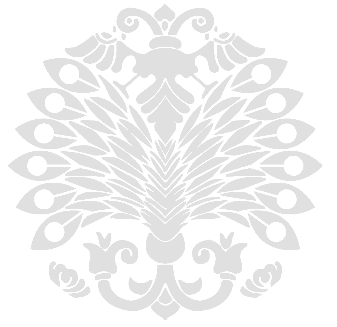 IntroductionMethodsSubtitlesResultsDiscussionConclusion and RecommendationsReferences*  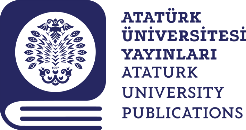 Yazar Ad SOYAD1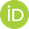 Kurum, Şehir, ÜlkeKurum, Şehir, ÜlkeYazar Ad SOYAD 2Kurum, Şehir, ÜlkeKurum, Şehir, ÜlkeYazar Ad SOYAD 3Kurum, Şehir, ÜlkeKurum, Şehir, ÜlkeAçıklama (Bu makale…Açıklama (Bu makale…Geliş Tarihi/Received Kabul Tarihi/AcceptedYayın Tarihi/Publication Date 01.01.202301.01.202401.01.2024Sorumlu Yazar/Corresponding author:Sorumlu Yazar/Corresponding author:E-mail: E-mail: Cite this article: Soyad, Ad. (2024). Makale başlığı.  Melius: Journal of Narrative and Language Studies, 3, XXXX.Cite this article: Soyad, Ad. (2024). Makale başlığı.  Melius: Journal of Narrative and Language Studies, 3, XXXX.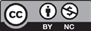 Content of this journal is licensed under a Creative Commons Attribution-Noncommercial 4.0 International License.Content of this journal is licensed under a Creative Commons Attribution-Noncommercial 4.0 International License.Araştırma Makalesi Research Article                               DOI: ENG Title ENG Title TR Başlık TR Başlık ABSTRACTABSTRACT250 Kelime250 KelimeKeywords:ÖZÖZ250 kelime250 kelimeAnahtar Kelimeler:Hakem Değerlendirmesi: Dış bağımsız.Yazar Katkıları: Fikir-*; Tasarım-*; Denetleme-*; Kaynaklar-*; Veri Toplanması ve/veya İşlemesi*; Analiz ve/ veya Yorum-*; Literatür Taraması-*; Yazıyı Yazan-*; Eleştirel İnceleme-*Çıkar Çatışması: Yazarlar, çıkar çatışması olmadığını beyan etmiştir.Finansal Destek: Yazarlar, bu çalışma için finansal destek almadığını beyan etmiştir.Peer-review: Externally peer-reviewed.Author Contributions: Concept -*; Design-*; Supervision-*; Resources-*; Data Collection and/or Processing-*; Analysis and/or Interpretation-*; Literature Search-*; Writing Manuscript-*; Critical Review-*; Other-*Conflict of Interest: The authors have no conflicts of interest to declare.Financial Disclosure: The authors declared that this study has received no financial support.